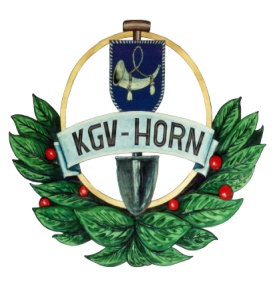 Sehr geehrte Vereinsmitglieder!Gemäß den Lärmschutzbestimmungen der Umweltverordnung der Stadtgemeinde Horn (UVO 2004) ist im Bereich von Wohn- und Kleingartengebieten die Durchführung all jener Arbeiten, die Lärm und Erschütterung erzeugen, wie zum Beispiel Rasenmähen, Holzschneiden, Bauarbeiten etc.,an Werktagen in der Zeit von 20 Uhr bis 6 Uhr, an Samstagen zusätzlich in der Zeit ab 18 Uhr und an Sonn- und Feiertagen ganztägig verboten.Weiters ordnet der Vorstand des Kleingartenvereines 3580 Horn eineMittagsruhezeit von 12.00 Uhr bis 14.00 Uhr an!Sollte diese Mittagsruhezeit aus irgendwelchen Gründen nicht eingehalten werden können, ist die Vereinsleitung zu informieren!Die Vereinsleitung